Pilot Program Taps TV Signals To Expand Digital AccessEight families in Taos, N.M., are participating in a state pilot program that uses television signals to help schools send students digital files and -- hopefully -- bridge the K-12 digital divide. Similar pilot programs are being planned in other communities.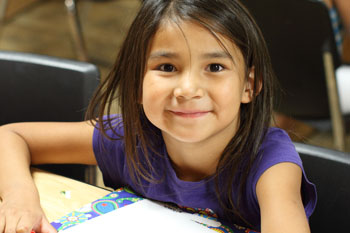 The Associated Press 11/19/21https://apnews.com/article/technology-television-education-new-mexico-portales-b0acb5b3883ab088251508fcf73f6c80Image credit:https://www.stjo.org/wp-content/Media/Images/Page/WaysToGive/waysToGive-tiyo.jpg